III Всероссийский дистанционный конкурссреди классных руководителей на лучшую методическую разработку воспитательных мероприятийДуховное и нравственное воспитаниеКвест–экскурсия в школьный музейВолкова Ольга Николаевнаучитель географииМБОУ «Красноподгорнаясредняя общеобразовательная школаимени Героя Социалистического ТрудаП.М.Волкова»2022 год.1. Пояснительная записка1.1. Тематическое направлениеДуховное и нравственное воспитание1.2. Тема воспитательного мероприятия и обоснование ее выбора (актуальность)Квест-экскурсия по школьному музею. Музей – это книга памяти, ведь собранные в нем экспонаты хранят тайны прошлого, поддерживают и развивают связь поколений. Музей - это центр воспитания гражданско-патриотических качеств личности. Путешествуя по музею, мы получаем более образные представления по истории и культуре своего родного села.Чем раньше дети начнут осознавать свою причастность к судьбе родного края, его истории, тем сильнее будет любовь к нему, тем чище будут их помыслы и дела.   Таким образом, музей является одним из эффективных средств духовно- нравственного воспитания, так как соединение учебно-познавательных задач происходит естественно, органично, без приедающейся назидательности.1.3. Целевая аудитория воспитательного мероприятия Возраст 10-15 лет/ ученики 5-9 классов 1.4.  Роль и место воспитательного мероприятия в системе работы классного руководителяМетодическая разработка воспитательного мероприятия «Квест -экскурсия по школьному музею» имеет важное значение и играет важную роль в системе работы классного руководителя и направлена на изучение истории  своей малой родины, воспитание чувства патриотизма.1.5. Цель, задачи и планируемые результаты воспитательного мероприятия Цель: активное посещение музея учащимися школы. Обучение умению воспринимать предметный мир культуры, формирование ценностного отношения к окружающему миру, приобщение к культурному наследию, воспитание эстетических и нравственных идеалов, патриотизма и музейной культуры.Задачи:Повышение мотивации к познавательной деятельности;Активизация интереса учащихся к отечественной истории;Формирования навыка поиска необходимой информации;Развитие интеллектуальных способностей и стимулирование творческой инициативы;Знакомство с историко-культурной средой школьного музея.Планируемые результаты:Личностные УУД: воспитать культуру общения; воспитать любовь и уважение к окружающим; сблизить и сплотить детский коллектив; развивать самооценку у школьников; научить анализу собственных действий и поступков; научить планированию действий; развить устную речь учащихся; развить творческие способности.Познавательные УУД: проверить способность самостоятельно выбирать нужную информацию; учиться определять цель деятельности; учиться совместно давать эмоциональную оценку деятельности группы во время игры.Коммуникативные УУД: проверить умение оформить свои мысли в устной и письменной речи с учетомречевых ситуаций, высказывать свою точку зрения и пытаться ее обосновать, приводя аргументы.Метапредметные УУД: планировать свои действия в соответствии с поставленной задачей и условиями ее реализации; самостоятельно оценивать правильность выполнения действий.1.6 Форма проведения воспитательного мероприятия и обоснование ее выбораКвест-экскурсия.      Экскурсия в форме квеста – это уникальное сочетание игры и познавательного процесса, в ходе которого расширяется кругозор, практические навыки, наблюдательность, интерес к окружающему миру, воспитывается бережное отношение к исторической памяти, к людям, внесшим личный вклад в становление и развитие родного села, края.1.7. Педагогическая технология/ методы/ приемы, используемые для достижения результатовТехнология игровой деятельности, познавательная и поисковая деятельность. 1.8 Ресурсы, необходимые для подготовки и проведения мероприятия Мероприятие проходит в школьном музее, проводит квест учитель или специально подготовленный ученик1.9. Рекомендации по использованию методической разработки в практике работы классного руководителяРабота по данной методике учит выполнять задания в группах,находить ответы на вопросы, объективно оценивать свои возможности,знания, проявлять интерес к истории  своего села, воспитывается бережное отношение к исторической памяти, к людям, внесшим личный вклад в становление и развитие родного села, края.2. Основная часть2.1. Описание подготовки проведения мероприятия-Учитель выбирает тему и предлагает ее заранее, чтобы учащиеся моглиподготовиться.-Учитель заранее готовит маршрут и станции для квест- экскурсии, готовитзадания и вопросы, подбирает загадки. Раскладывает конверты с заданиями по условным местам. Распечатывает маршрутные листы для проведения игры. - Учащиеся в группах самостоятельно проходят маршрут квест – экскурсии. Ответы на вопросы и загадки учащиеся находят среди экспонатов музея2.2. Сценарий воспитательного мероприятияКвест- игра по школьному музеюУсловия игры: участники экскурсии отправятся в путешествие по основной экспозиции музея, где будут находить маршрутные листы и самостоятельно выполнять задания. Экскурсоводов может быть учитель или ученик. Необходимо пройти четыре маршрута и выполнить все задания: ответить на вопросы, по описанию найти музейные экспонаты, отгадать загадки и раскрыть секреты музея. За ответы участники команд получают баллы. Победителем становится команда, которая получила наибольшее количество баллов.Экскурсовод: Здравствуйте! Сегодня вы совершите не совсем обычное  путешествие по нашему музею. В ходе квест - экскурсии вы ознакомитесь с экспозициями нашего музея, узнаете много интересного из истории нашей школы, а также из истории нашего поселения«Показать музей не стыдно,Все тут собрано у нас.Чем когда – то жили, видно,Видно, чем живем сейчас».Маршрут игры:1. «Предметы старины далёкой»;2. «Здесь для нас всех - начало начал»;3. «Школьная пора»;4. «Добрый след на земле»I.Маршрут «Предметы старины далекой»Экскурсовод: Команды получают маршрутный лист, необходимо разгадать загадки, за каждую разгаданную загадку команда получает 1 балл, и найти эти предметы в экспозиции музея, далее команде нужно разгадать кроссворд, узнать загаданную вещь, в которой будет находиться следующий маршрутный лист.Задание 1. Разгадайте загадки и найдите эти предметы в нашем музее.В небо дыра, в землю дыра,по середке огонь да вода.   Самовар Висит, болтается, все за него хватаются.   Полотенце Баран барахтан,бараний кафтан,пуговицы медны,застежки железны.    БезменКругло и широко, дыр много, а пролезть нельзя.   РешетоМаленький горбатенький – два воза везет.    Ведра на коромыслеСтоит попадья, тремя поясами подпоясана.    Кадка Идёт пароход -
то взад, то вперёд,
а за ним такая гладь -
ни морщинки не видать.    УтюгДом – стеклянный пузырек, и живет в нем огонек. Днем он спит,а как проснется, ярким пламенем зажжется.  Керосиновая лампаЗадание 2. Найди предметы по описанию, внеси их в строки по горизонтали, узнай ключевое слово. В нем будет находиться конверт со следующим заданием.1. Приспособление для срезания травы.    Серп2. Служил для стирки и глажки белья.   Рубель.3. Полотенце у восточных славян, обычно с вышитым или тканым узором. Рушник.4. Декоративное кружево для украшения постели, или стола.  Подзор5. Горшок из чугуна, округлой формы для варки в русской печи.   Чугунок6. Приспособление для сгребания горящих дров в печи  КочергаЭкскурсовод: Чтобы узнать задания второго маршрута, необходимо разгадать древнюю шифровку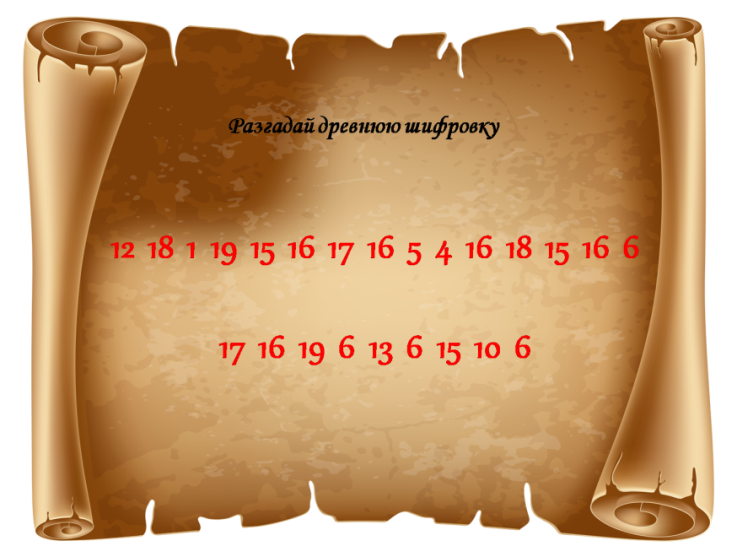 II.Маршрут «Здесь для нас всех - начало начал».Экскурсовод: На данном маршруте, вопросы об истории нашего поселения. Используя экспозицию музея нужно ответить на вопросы:Перечислите села, которые входят в состав Красноподгорного поселения. (Желтоногово, Н.Усад, Красная Подгора, Чукалы, Черновские Выселки, Русско-полянские Выселки, Красная Волна, Потякши, Тустатово, Русское Маскино и Мордовское Маскино)В каком селе находится улица Молодежная (Новый Усад)На какой улице расположена школа (Зеленая)Старое название деревни Красная Подгора (Новое Аракчеево)В каком году на территории Красноподгорного поселения был открыт храм (2006)В каком селе родился поэт В.Ф.Егоров? (Н.Усад)Жители этой деревни занимались кустарным производством колес (Желтоногово)В 1931 году в этой деревни был организован колхоз «Красное знамя» (Р. Маскино)Экскурсовод: Чтобы найти конверт со следующим маршрутным листом необходимо отгадать загадку. Экскурсовод: Чтобы узнать задания третьего маршрута, необходимо разгадать древнюю шифровку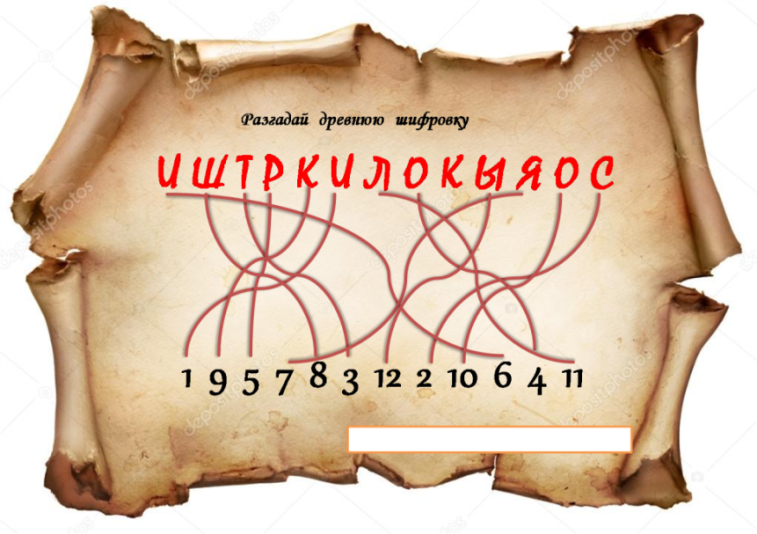 III.Маршрут. «Школьная пора»Задание 1.Экскурсовод: Используя материалы раздела музея, посвященного истории школы вставьте пропущенные слова в следующий текст:Современное здание школы было построено в _______ (1976) году. Директором школы на тот момент был __________ (Коршунов Д.Я.) Новая школа стала правопреемницей ____________ средней школы. В _____  (2017) году школе присвоено звания  Героя Социалистического Труда. С 1980 по 2001 гг. года директором школы был ____________________. Капитальный ремонт школы проведен в _____________ году.Задание 2.В советский период большую роль в жизни школьников играла пионерская организация. У организации было много узнаваемых символов и атрибутов. Необходимо по описанию найти его в экспозиции музея.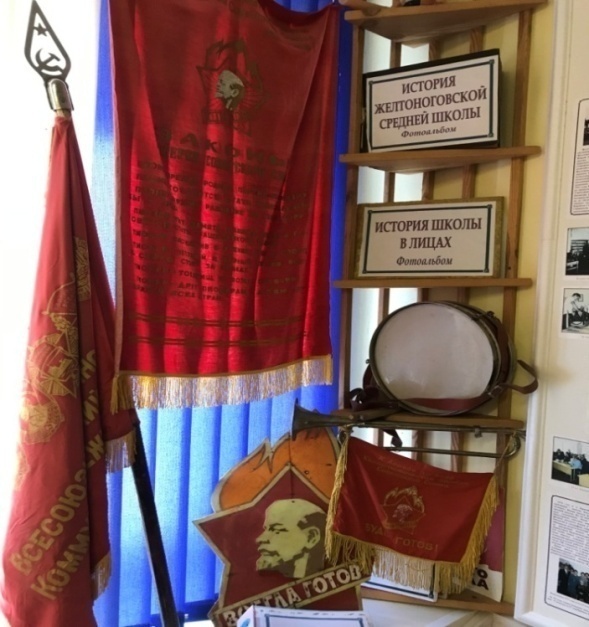 1.Красная шейная косынка, завязываемая спереди специальным узлом, символ принадлежности к пионерской организации, символическая частица знамени пионерской организации. Три конца символизируют нерушимую связь трёх поколений: коммунистов, комсомольцев и пионеров. (Пионерский галстук)2.Самый популярный духовой инструмент у пионеров.  (Горн)3.Диаметр корпуса: 302 мм. Высота: 85 мм. Масса: 1,6 кг. Корпус-резонатор полый, деревянный, облицованный красной бумагой. Мембрана и ремешок кожаные. Со временем палочки были утеряны, бумага на корпусе протерлась, однако мембраны, хоть и потемнели, остались целыми. Этот раритет долгие годы оставался неотъемлемым атрибутом пионерского отряда и предназначался для сопровождения строя во время походов, шествий и парадов.  (Барабан)4.Назовите девиз и отзыв пионеров  («Будь готов»! «Всегда готов»!)Экскурсовод: Чтобы найти конверт со следующим заданием, нежно разгадать загадкуБыл на базаре,очутился на пожаре.  Горшок в печиА достать предмет, необходимо с помощью другого предметаРогат, да не бык,хватает, да не сыт,людям отдаёт,а сам на отдых идёт.   УхватЭкскурсовод: Чтобы узнать задания четвертого маршрута, необходимо разгадать древнюю шифровку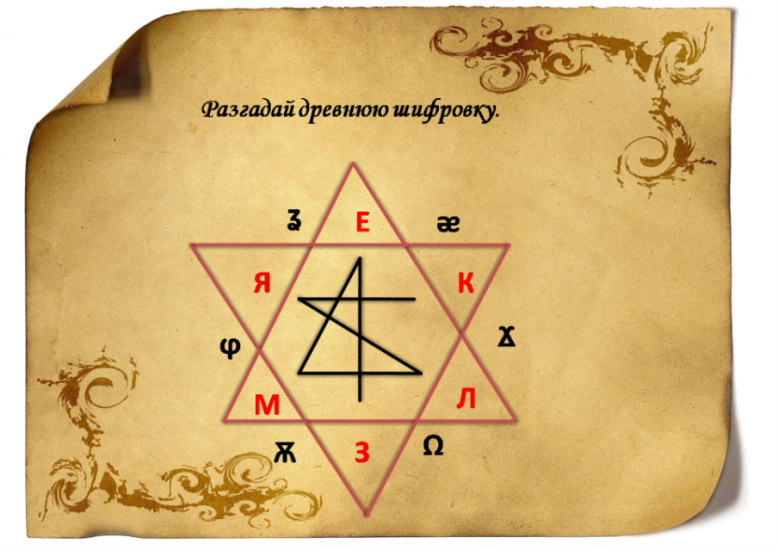 IV.Маршрут «Добрый след на земле»Экскурсовод: На данном маршруте, вопросы о жителях нашего поселения. При ответах используйте подсказки, которые находятся в этом разделе школьного музея.В каком году П.М.Волкову было присвоено звание Героя Социалистического Труда? (1966 год)В каком году отмечали 100-лет со дня рождения П.М.Волкова? (2013 г.)В каком году председателем колхоза был избран П.М.Волков (1944г.)Перечислите названия колхозов, которые вошли в состав колхоза «Свободный труд».«Ветеран труда», занесен в Книгу почета Министерства культуры РМ. (Манин Н.О.)53 года проработал в колхозе «Свободный труд, награжден орденом Ленина (Гришин М.В.)Заключительный этап: подведение итогов и награждение победителейПриложение.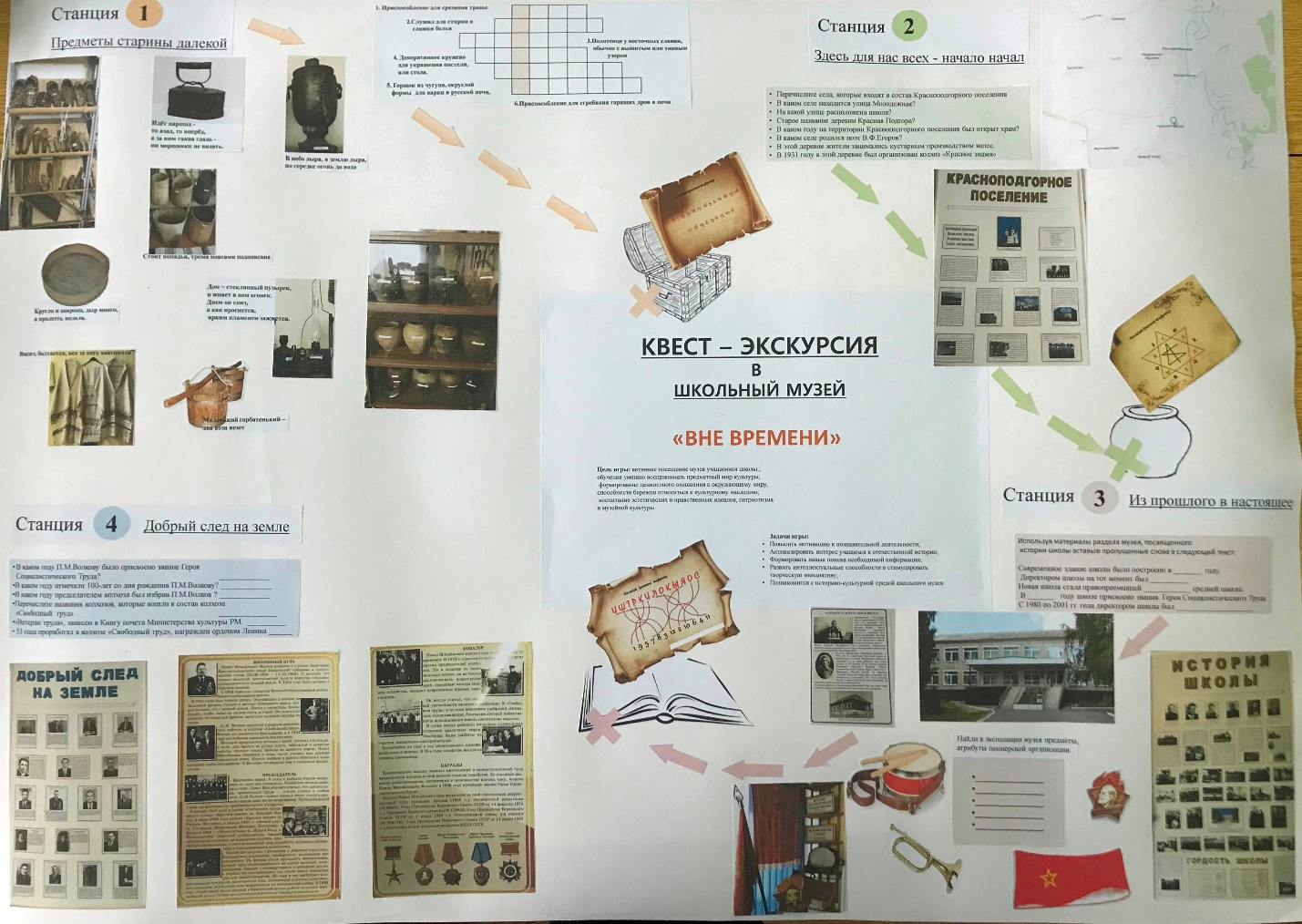 СерпрУбельрушНикпоДзорчУгунокК очергаЯ всё знаю, всех учу, а сама всегда молчу. Чтоб со мною подружиться, нужно грамоте учиться.Столица МордовииКнига Саранск